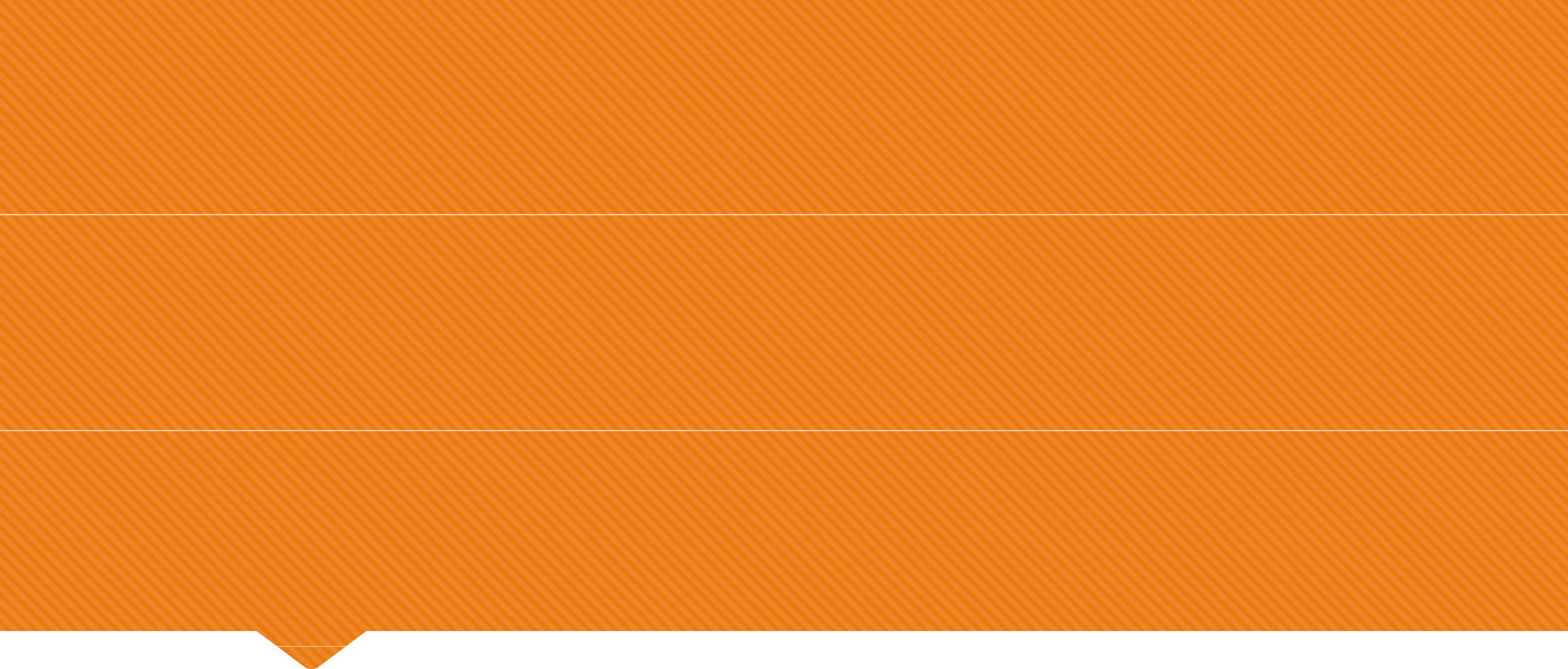 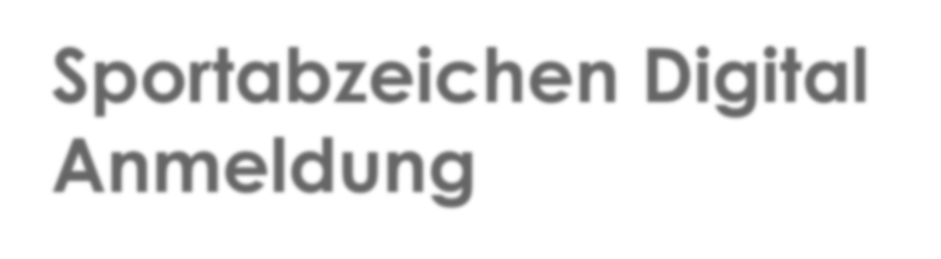 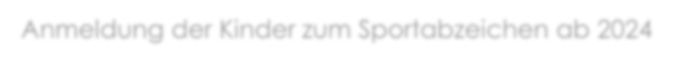 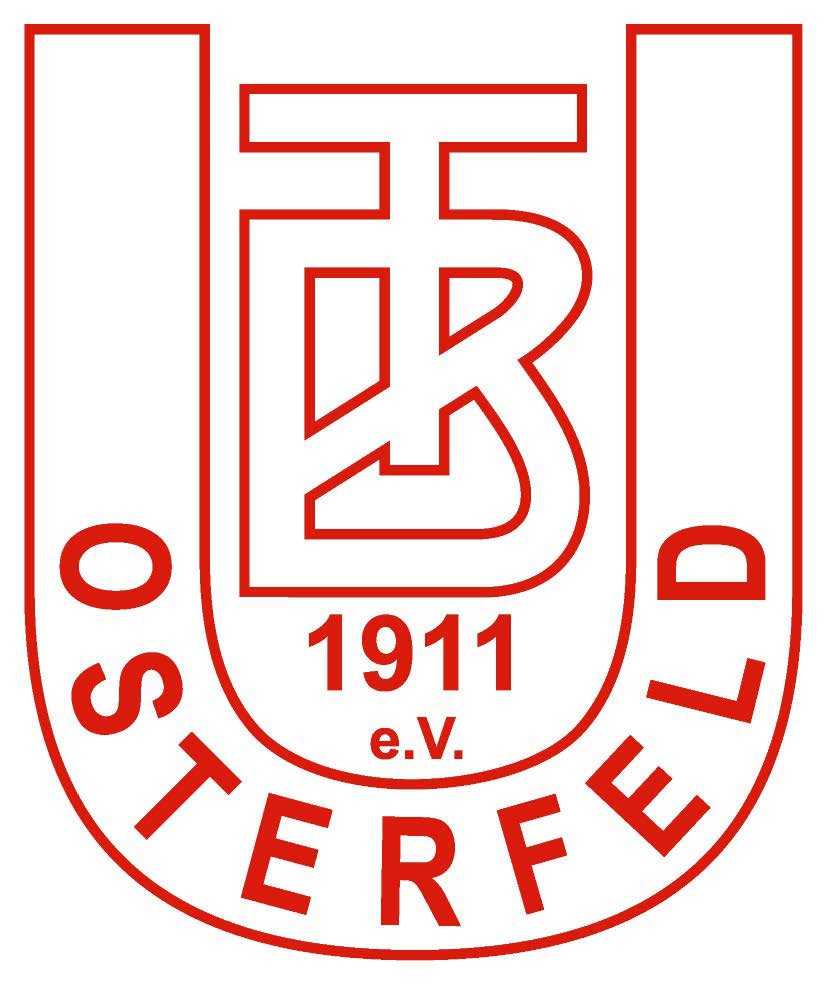 Sportabzeichen Digital AnmeldungAnmeldung der Kinder zum Sportabzeichen ab 2024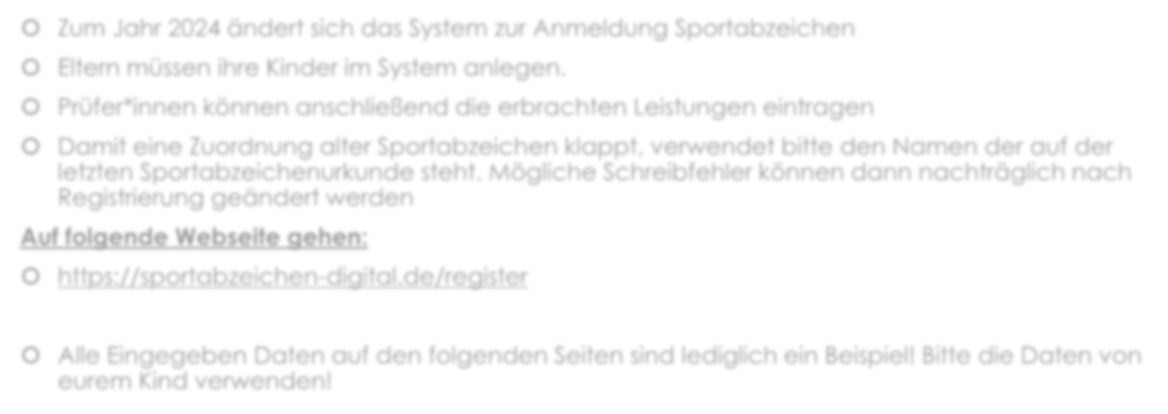 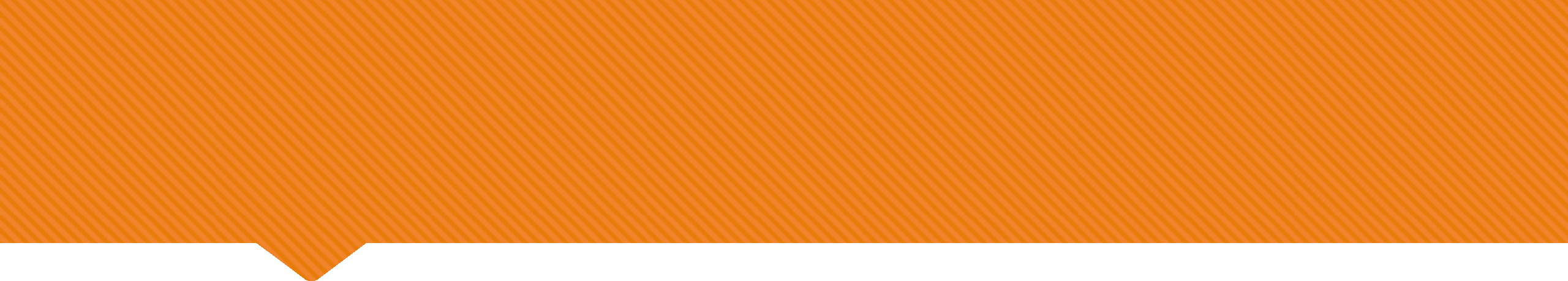 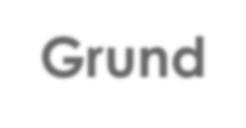 Grund	Zum Jahr 2024 ändert sich das System zur Anmeldung Sportabzeichen	Eltern müssen ihre Kinder im System anlegen.	Prüfer*innen können anschließend die erbrachten Leistungen eintragen	Damit eine Zuordnung alter Sportabzeichen klappt, verwendet bitte den Namen der auf der letzten Sportabzeichenurkunde steht. Mögliche Schreibfehler können dann nachträglich nach Registrierung geändert werdenAuf folgende Webseite gehen:	https://sportabzeichen-digital.de/register	Alle Eingegeben Daten auf den folgenden Seiten sind lediglich ein Beispiel! Bitte die Daten von eurem Kind verwenden!Anmeldung Schritt für Schritt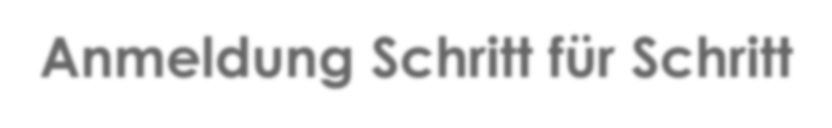 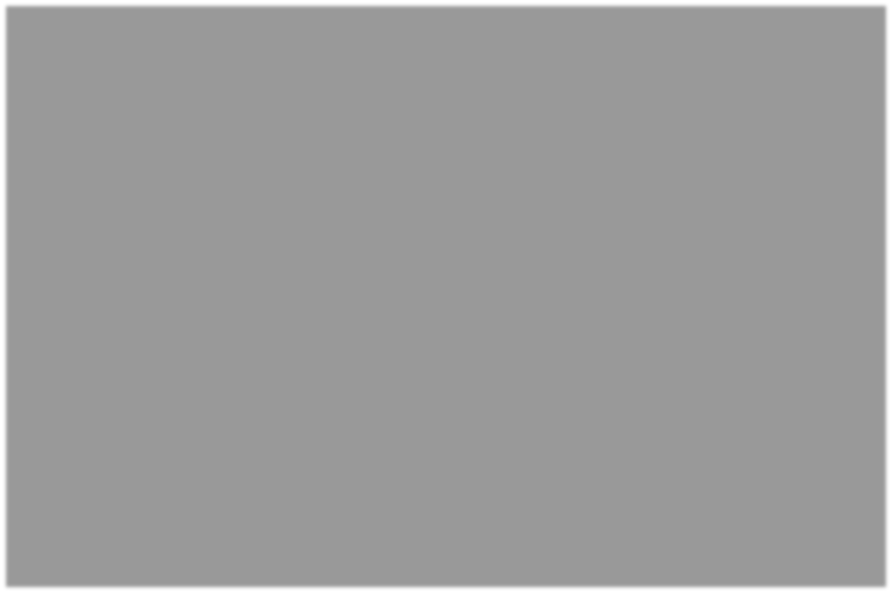 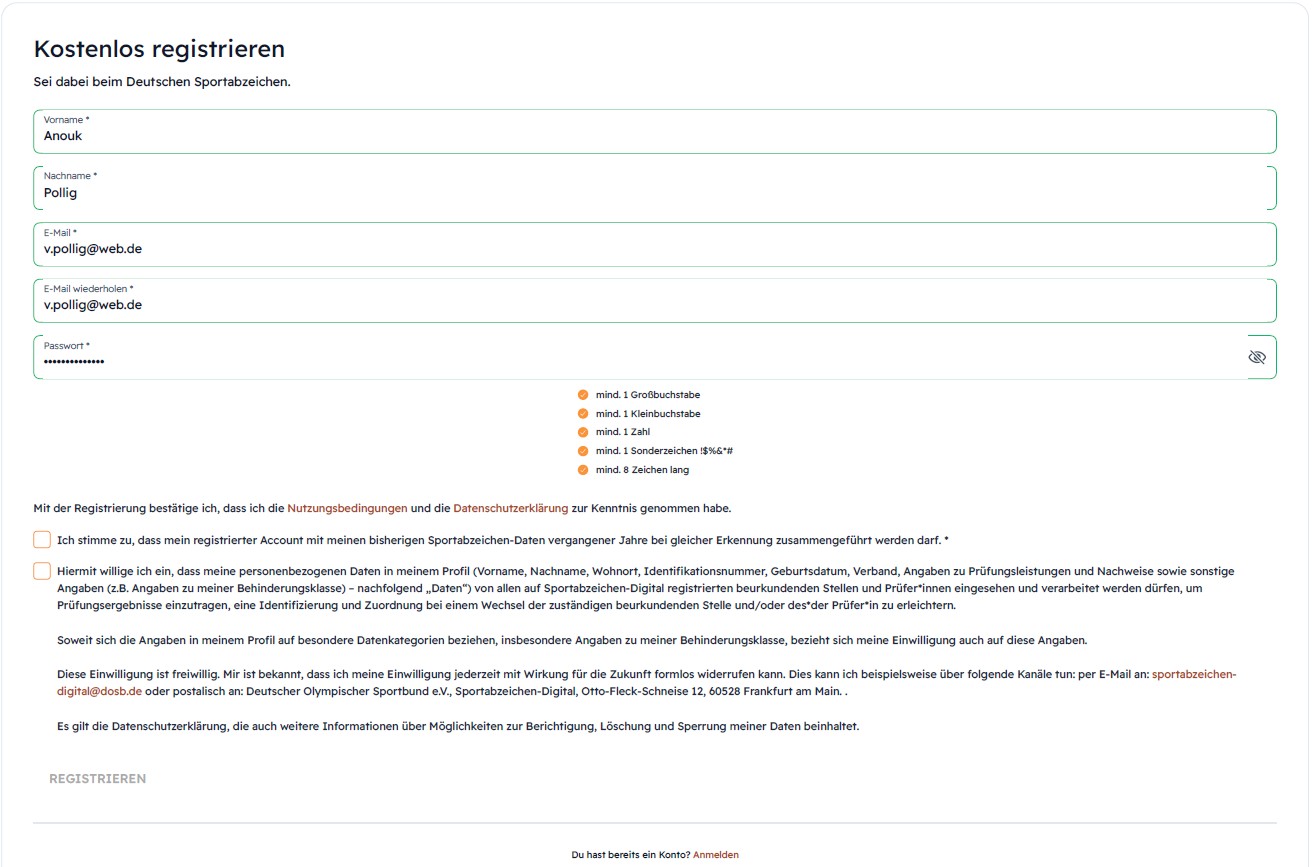 Vorname:Nachname:E-Mail:E-Mail wiederholen: Passwort:Anmeldung Schritt für SchrittIhr bekommt eine Bestätigungsmail  Bitte Link anklicken um eure Mailadresse zu bestätigen!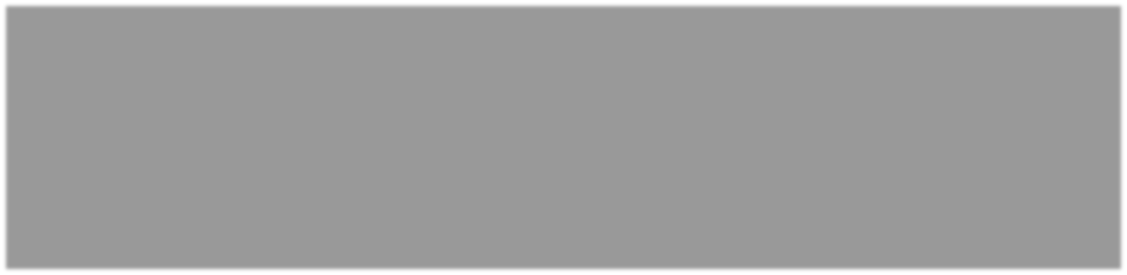 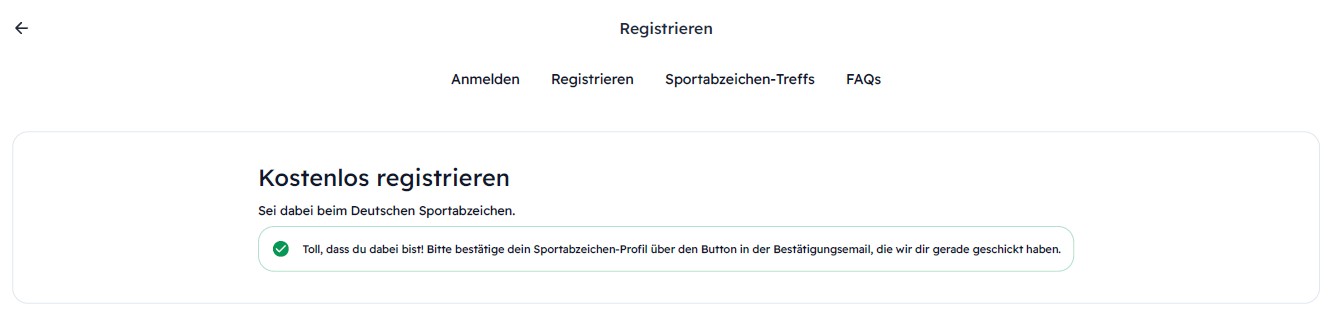 Anmeldung Schritt für SchrittIhr bekommt eine Bestätigungsmail  Bitte Link anklicken um eure Mailadresse zu bestätigen!Danach auf folgende Seite gehen:https://sportabzeichen-digital.de/loginAnmeldung Schritt für SchrittMit euren Daten anmelden!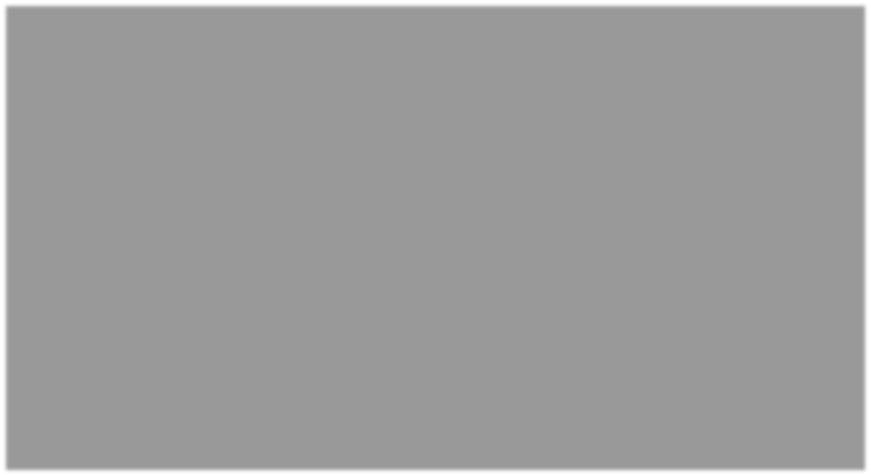 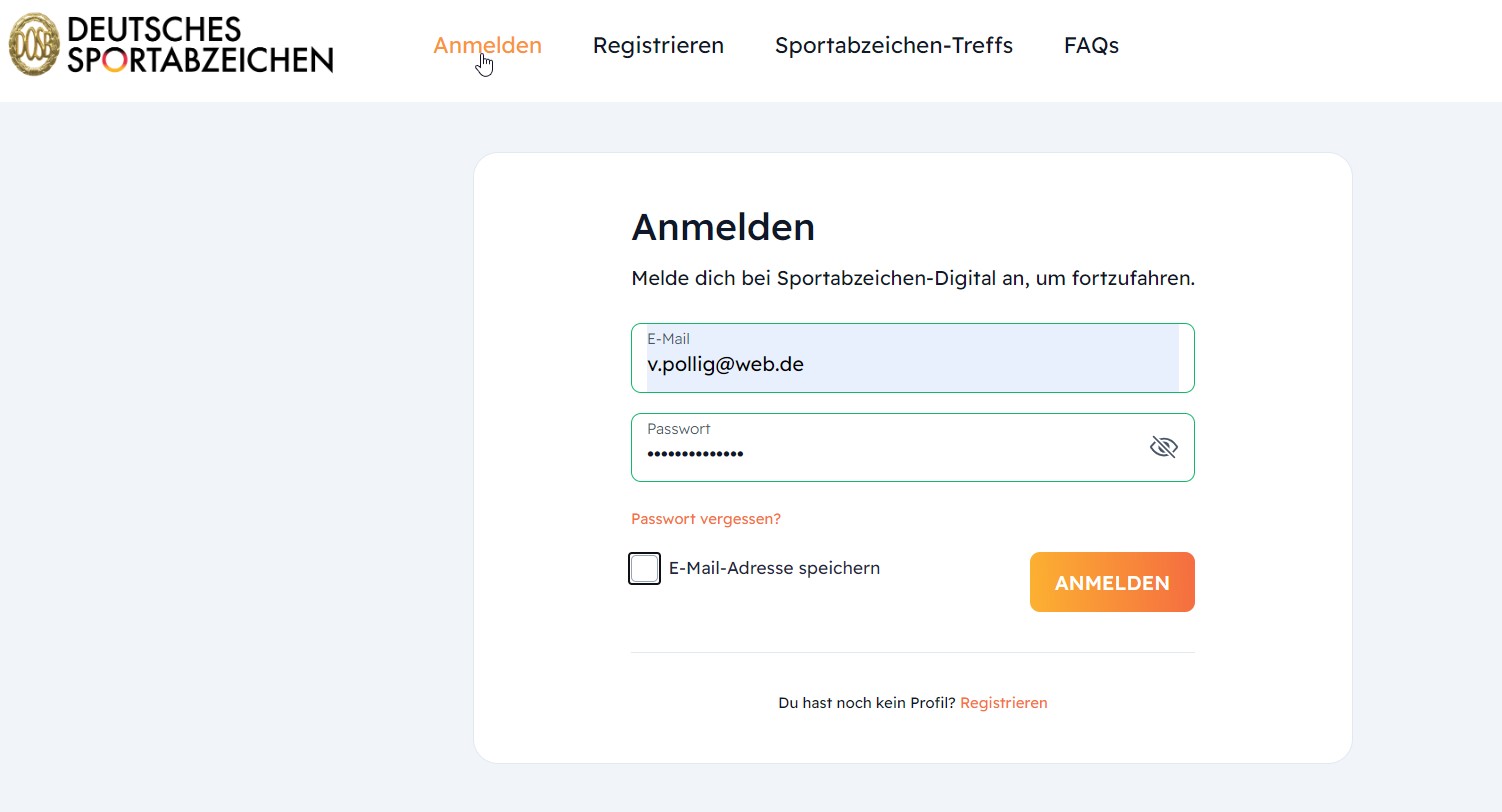 Anmeldung Schritt für Schritt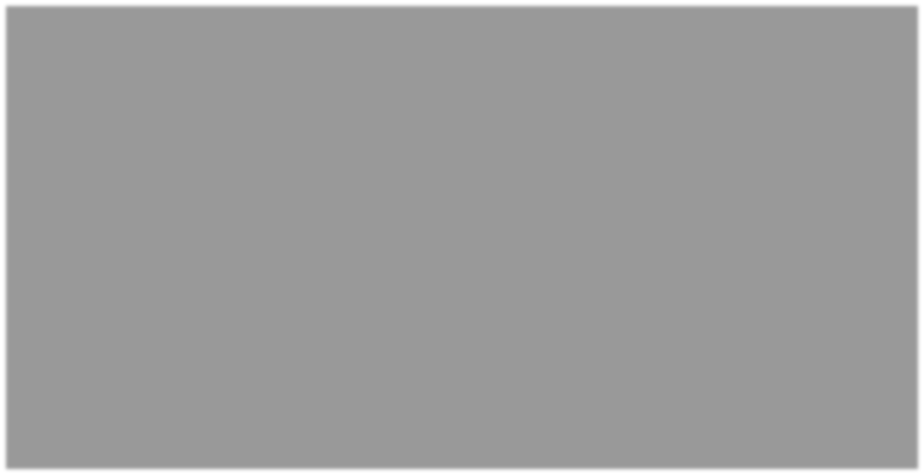 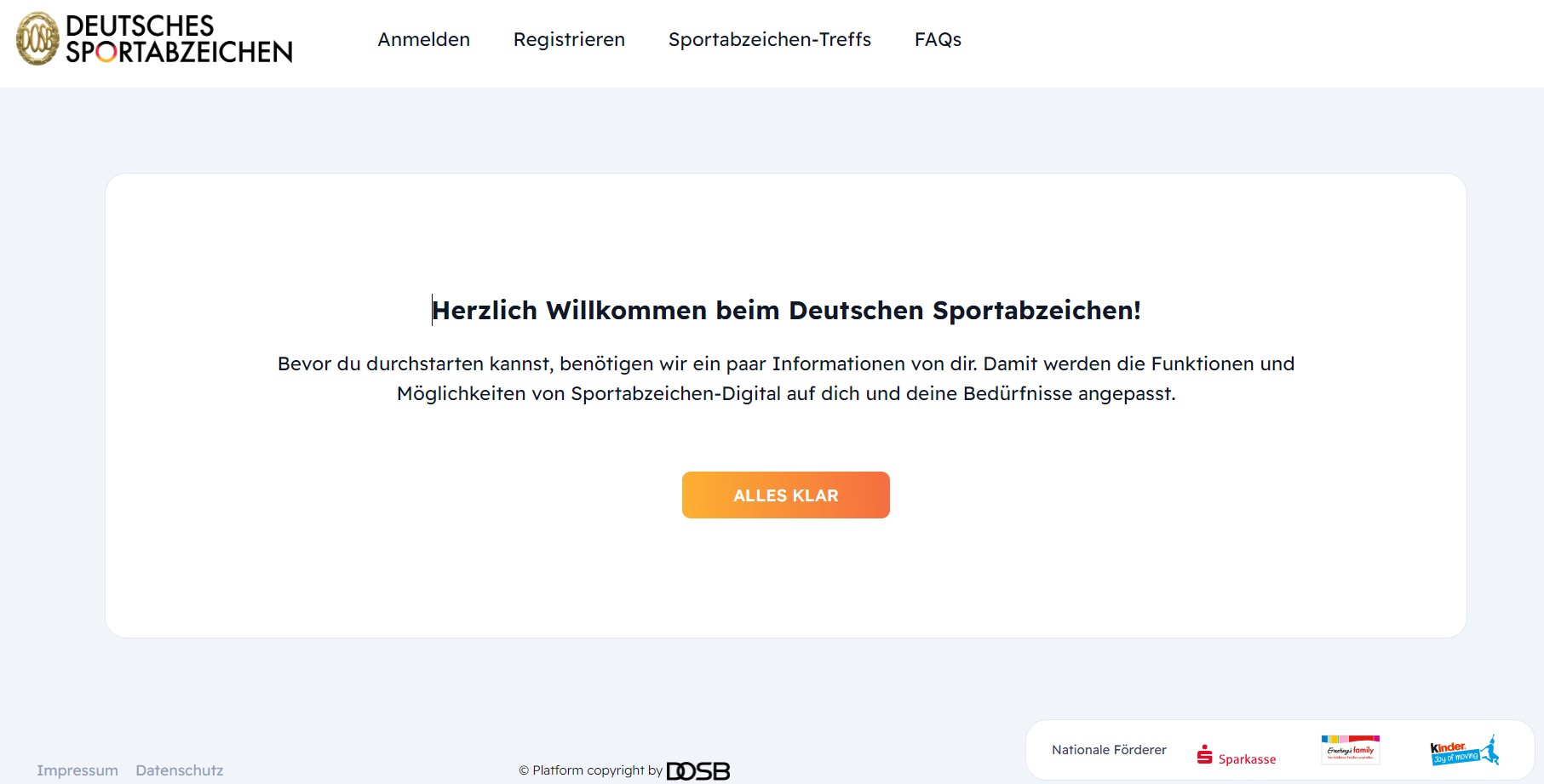 Anmeldung Schritt für Schritt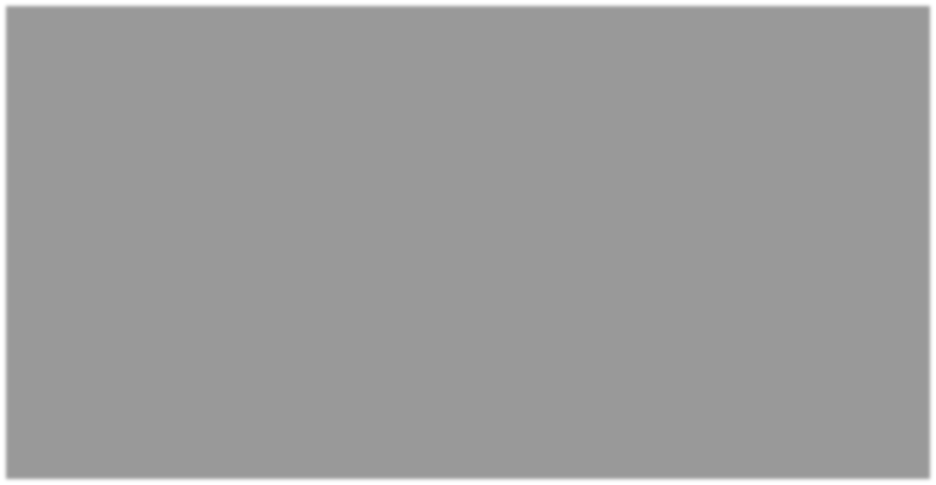 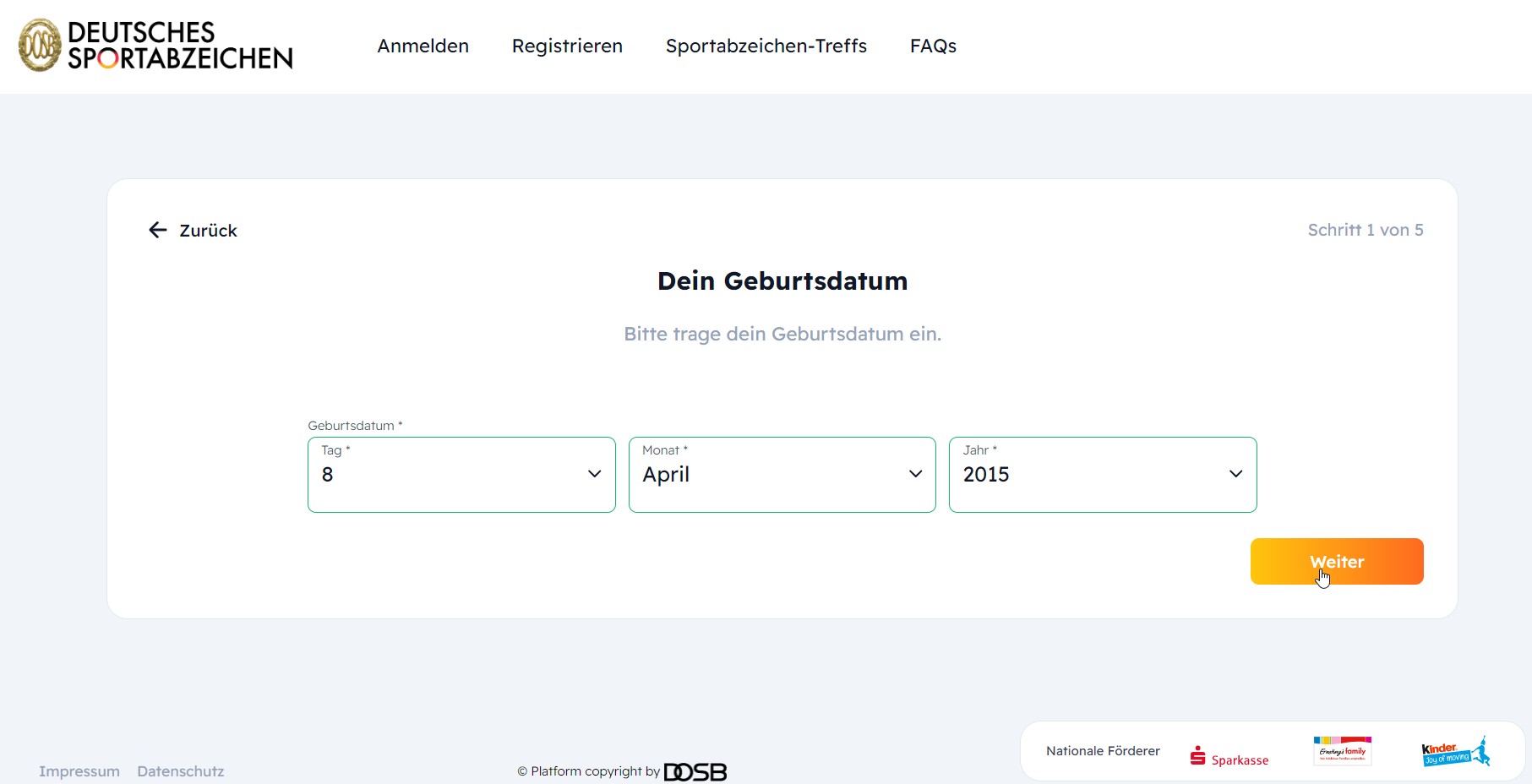 Anmeldung Schritt für Schritt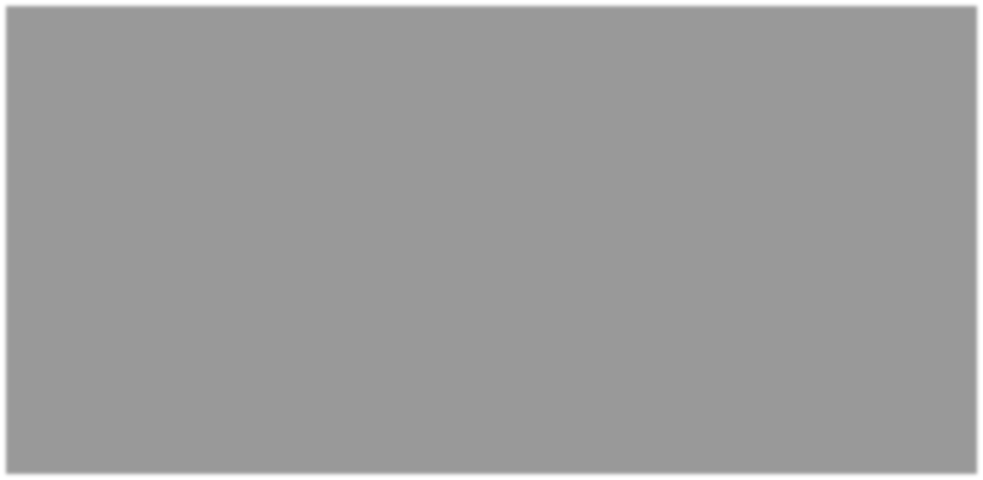 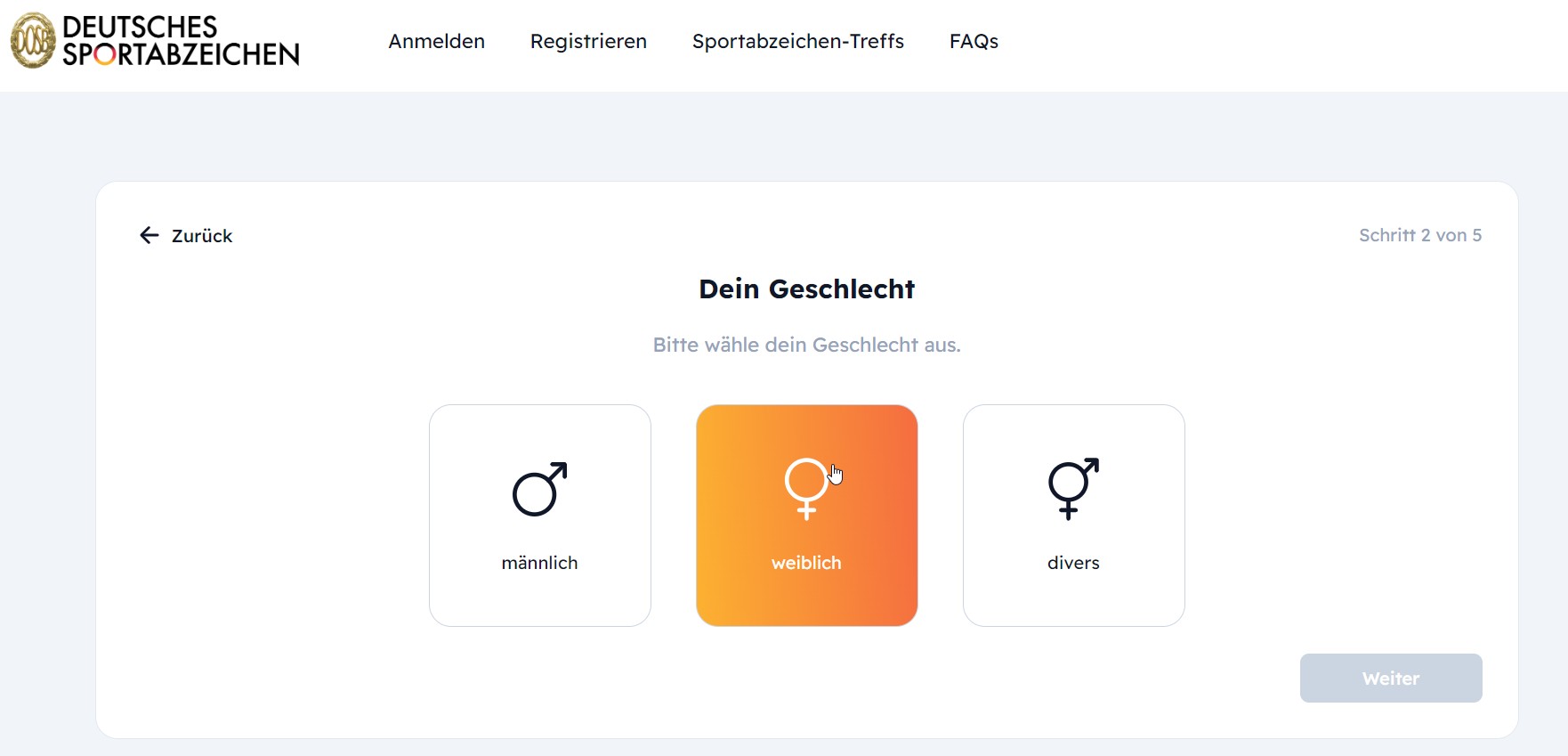 Anmeldung Schritt für Schritt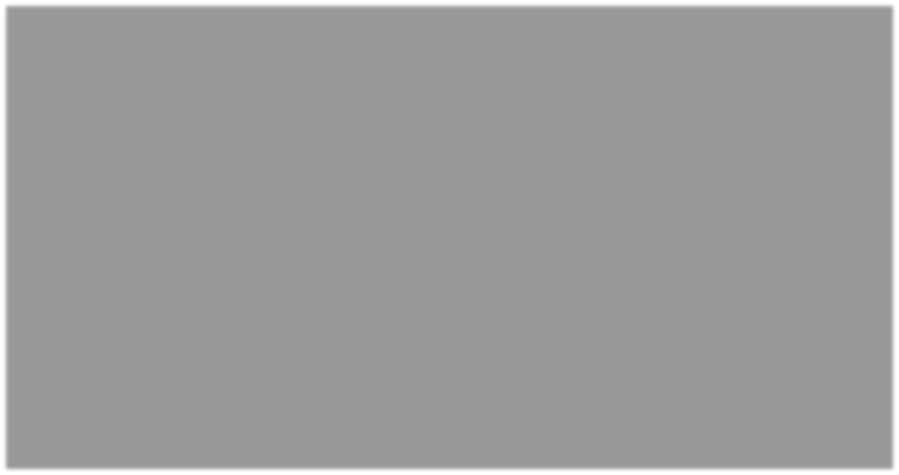 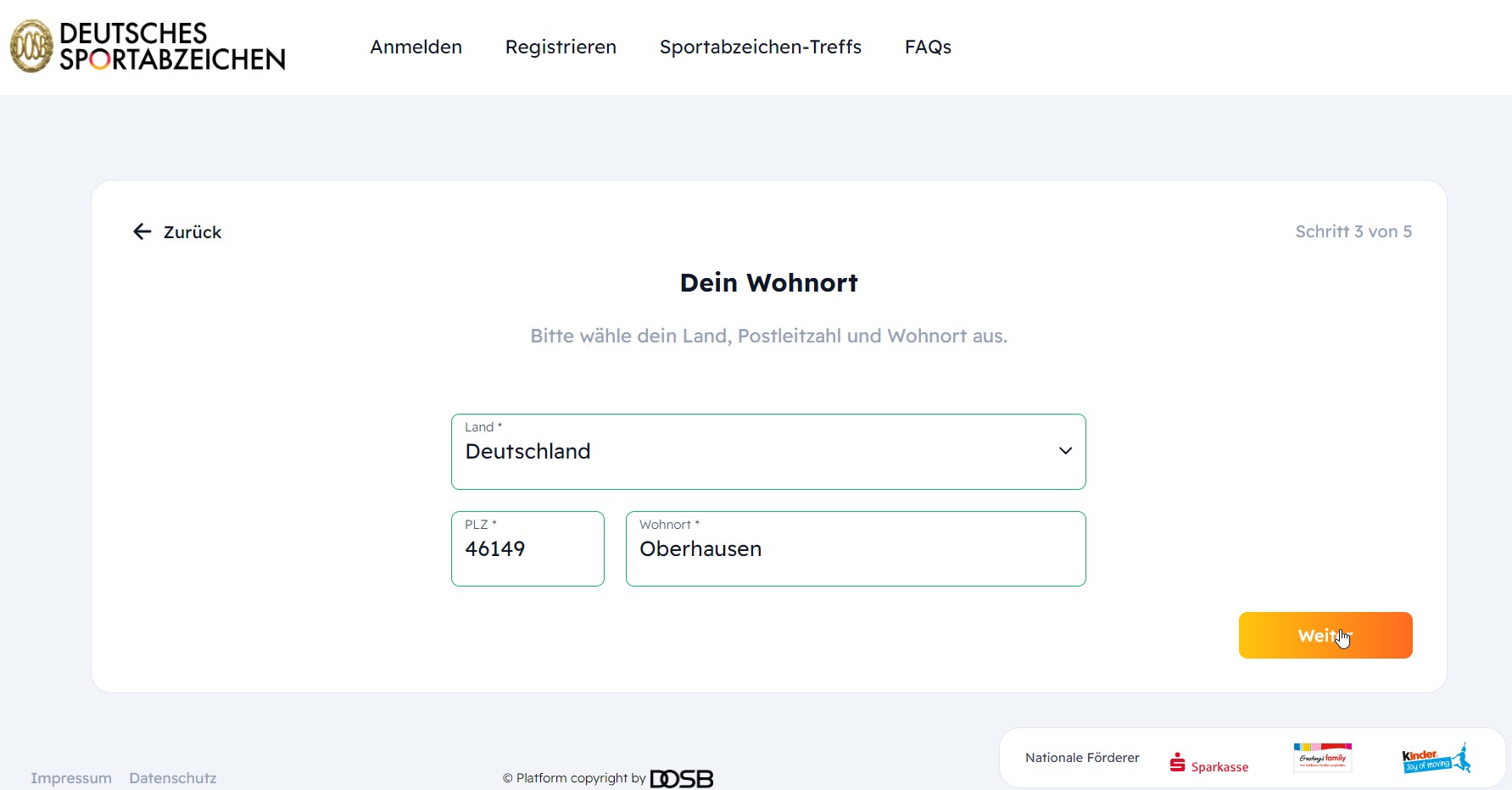 Anmeldung Schritt für Schritt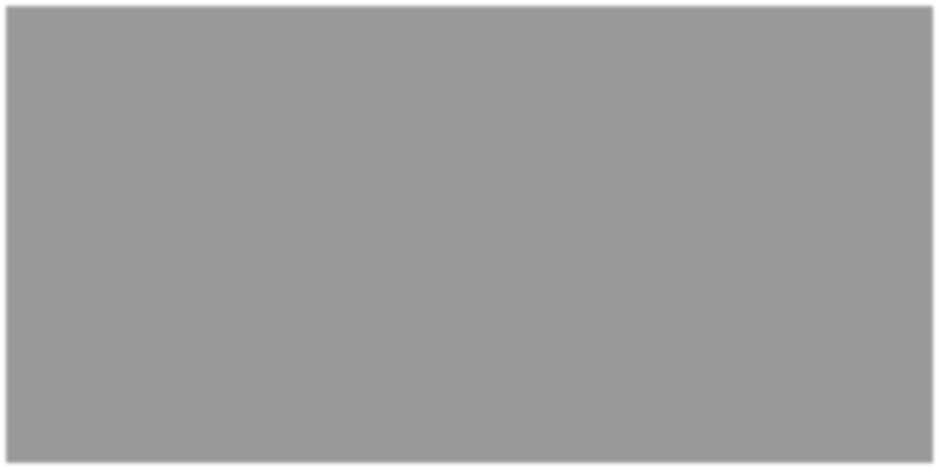 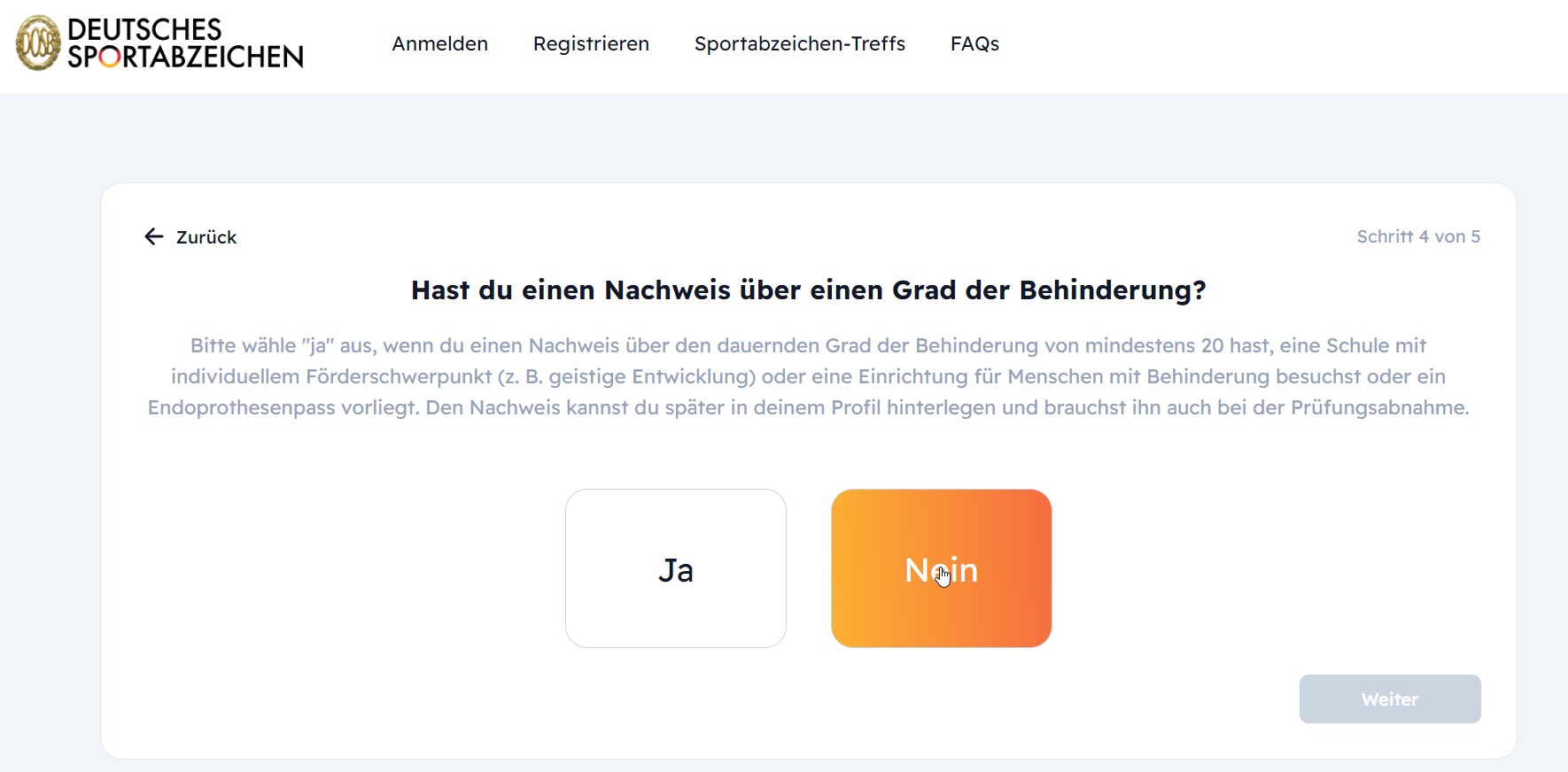 Anmeldung Schritt für Schritt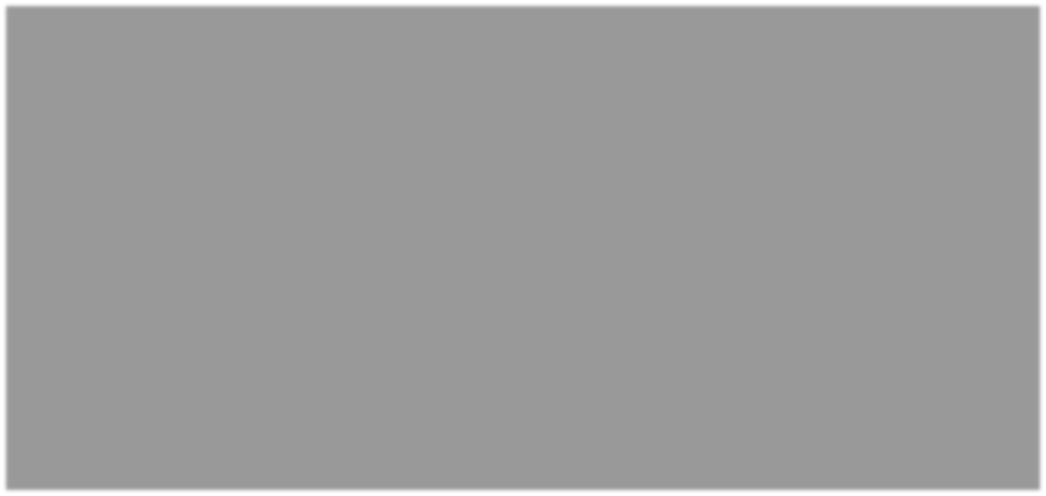 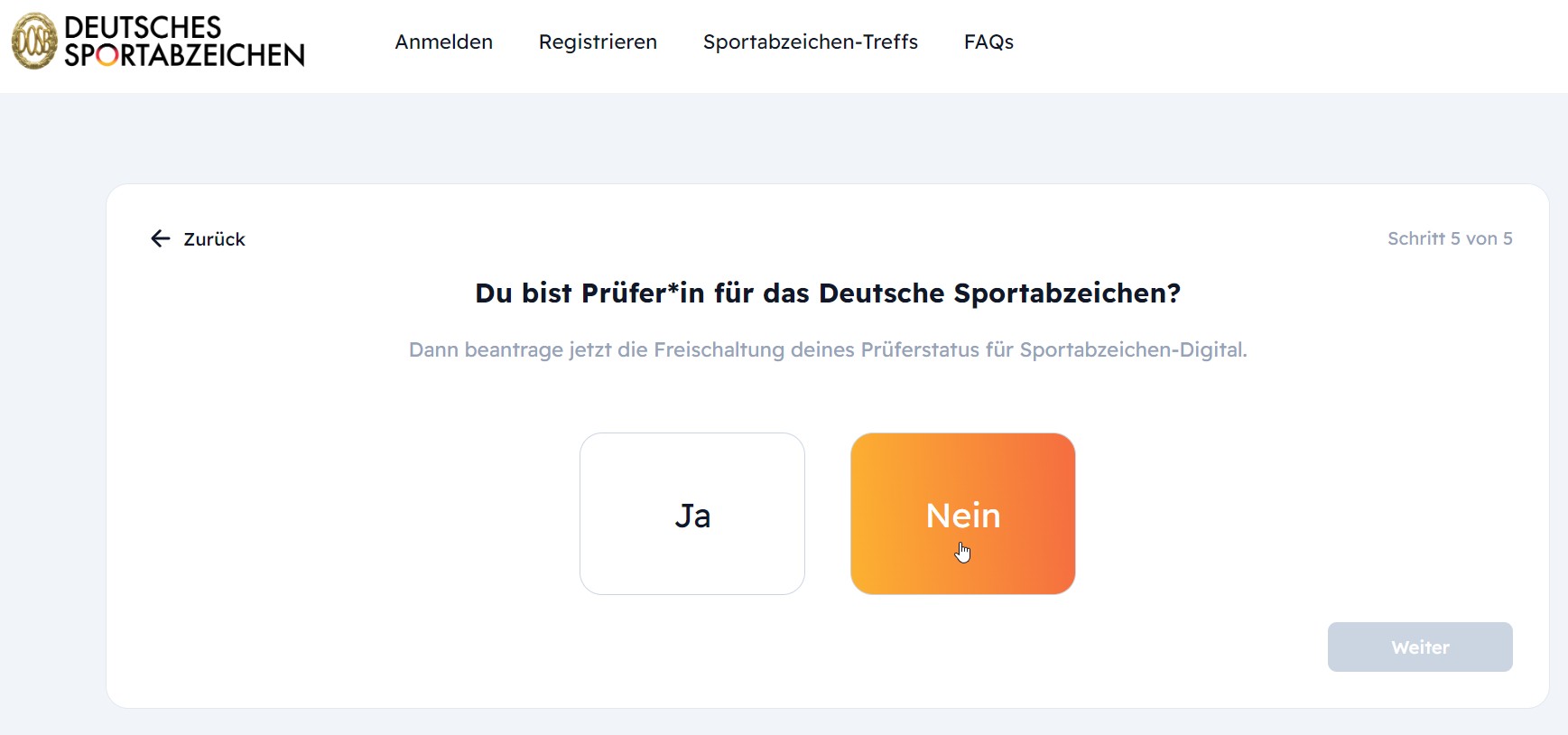 Anmeldung Schritt für Schritt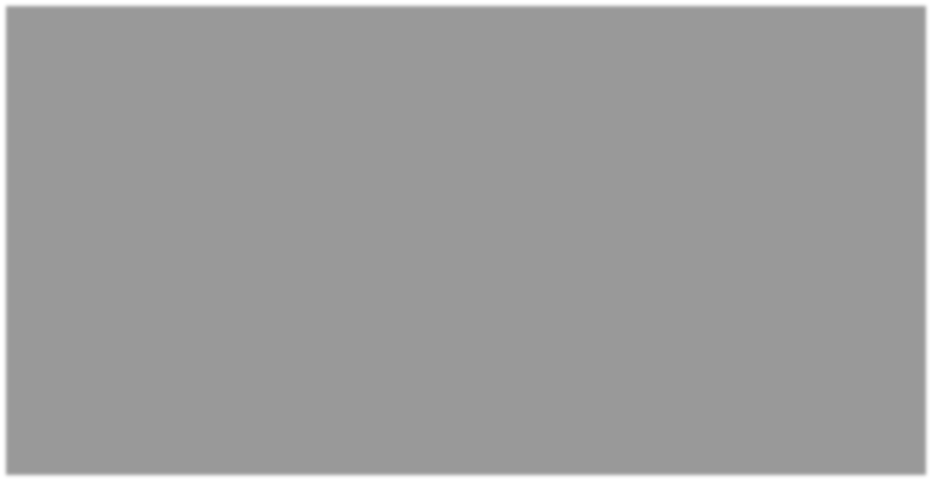 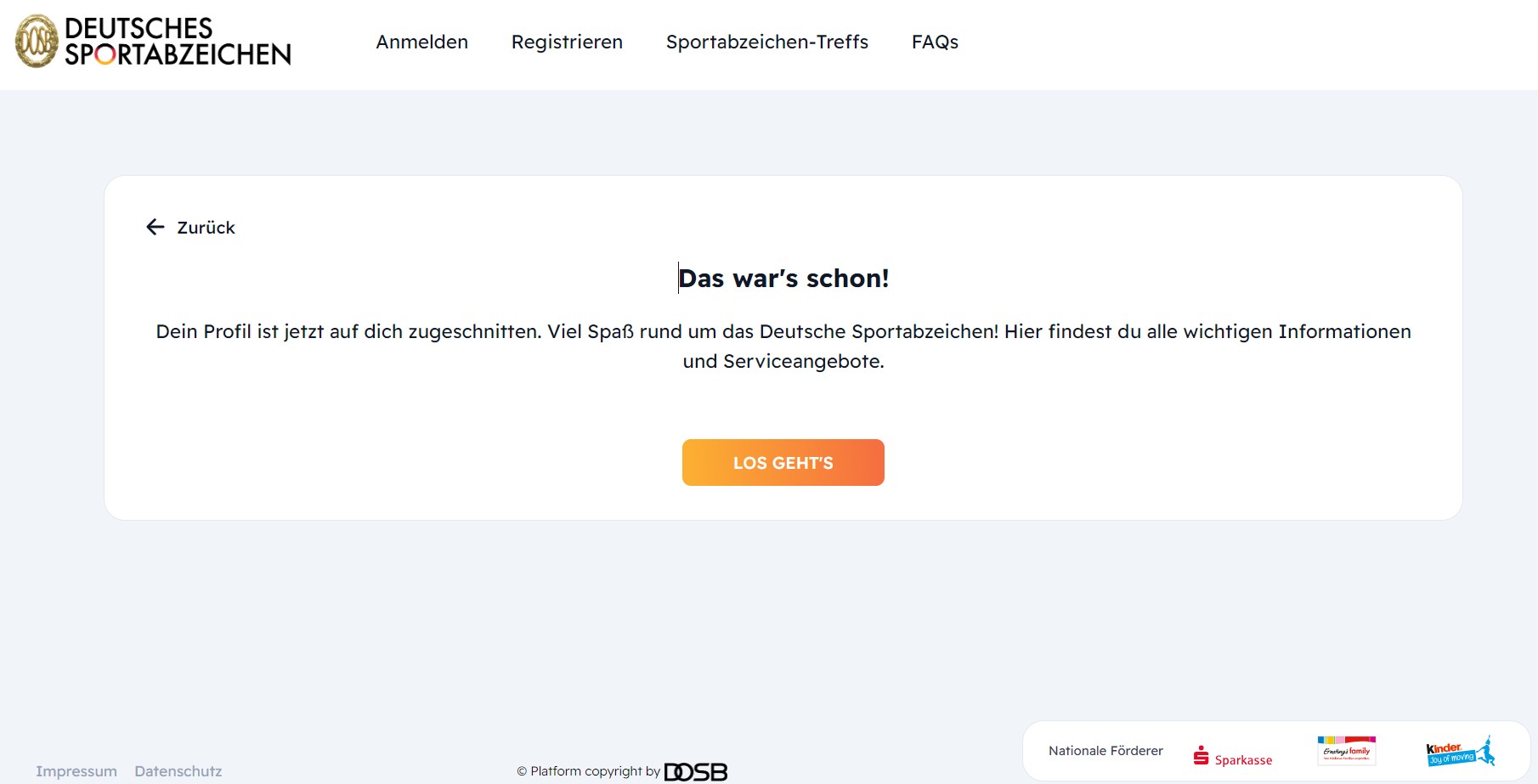 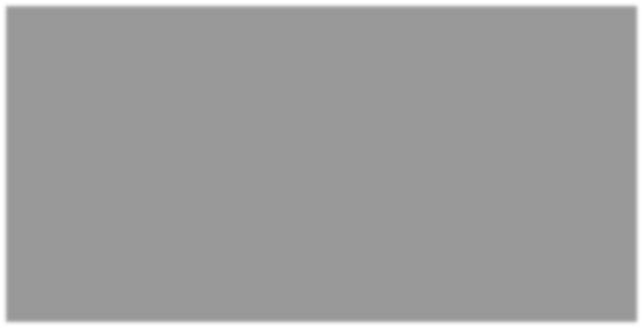 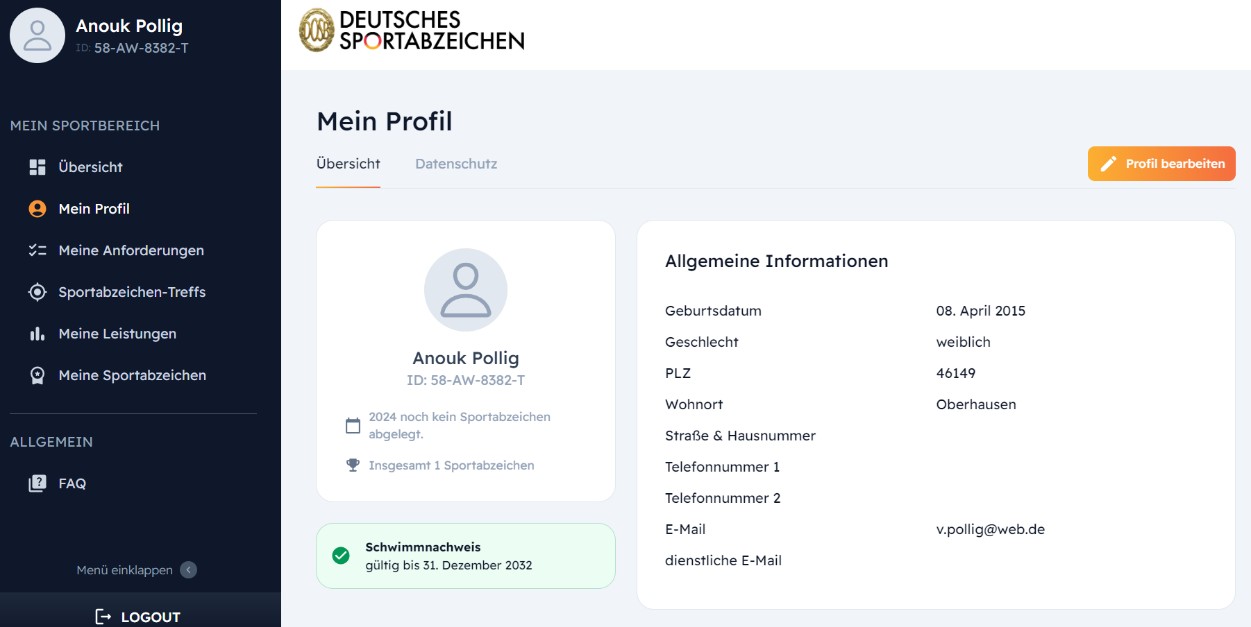 Anmeldung Schritt für Schritt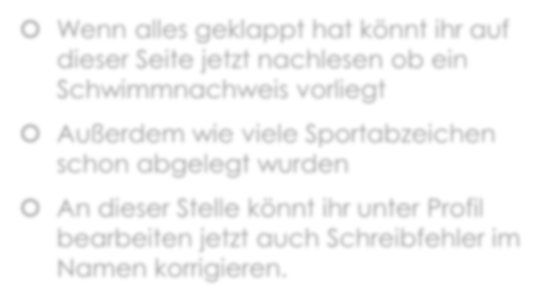 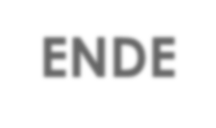 ENDE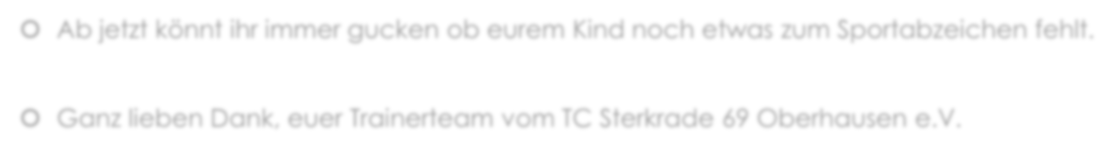 